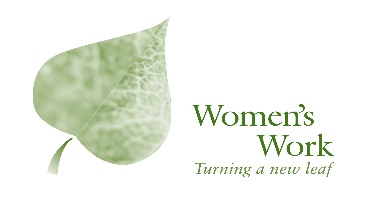 WOMEN’S WORK (DERBYSHIRE) LTDSUPERVISED CONTACT Referral Form and Risk Assessment (Supervised Contact)Name of Child Contact Centre: Women’s Work (Derbyshire)Ltd   								Child(ren)	Adult requesting contact/servicesNew PartnerAdult with whom the child(ren) liveNew PartnerReferrer SolicitorsAdult with whom the child(ren) liveAdult requesting contact/servicesWhat are the principle reasons for wanting this contact or service(s)?Views and expectations of contact or services requiredPrevious contactProposals for services/contact        Health and medical requirementsLanguage/interpreter requirementsCourt Orders – a copy MUST be providedPrevious or Current Convictions/ Bail Conditions Local Authority involvementRisk AssessmentAdditional InformationWhere you have identified an area of concern please provide information relating to:The nature and extent of the concern;The families/parties awareness of the concern;The families/parties motivation to change;The families/parties capacity to change;The involvement of any other agencies;The impact of the concern upon the child (ren) in relation to any contact or services being provided.Area of concern 1Area of concern 2Area of concern 3Both parties are aware of and in agreement with the referral and have read and understood our privacy statement.Name: Signed: Date of Referral: Omitting details relevant to contact, may result in a delay in contact starting or the cancellation of contact.PLEASE RETURN THIS FORM BY EMAIL TO: info@womens-work.org.ukWherever possible this form needs to be seen and completed by both parties’ solicitors and any other professionals involved with the family.Contact cannot commence until this form has been completed in full and received by the Centre Coordinator.All information will be treated in the strictest of confidence.Please ensure ALL relevant sections are completed, omissions may delay contact or could cause contact to be cancelled. Please print clearly.Office use onlyOffice use onlyWherever possible this form needs to be seen and completed by both parties’ solicitors and any other professionals involved with the family.Contact cannot commence until this form has been completed in full and received by the Centre Coordinator.All information will be treated in the strictest of confidence.Please ensure ALL relevant sections are completed, omissions may delay contact or could cause contact to be cancelled. Please print clearly.Referral receivedWherever possible this form needs to be seen and completed by both parties’ solicitors and any other professionals involved with the family.Contact cannot commence until this form has been completed in full and received by the Centre Coordinator.All information will be treated in the strictest of confidence.Please ensure ALL relevant sections are completed, omissions may delay contact or could cause contact to be cancelled. Please print clearly.Date of pre-visitWherever possible this form needs to be seen and completed by both parties’ solicitors and any other professionals involved with the family.Contact cannot commence until this form has been completed in full and received by the Centre Coordinator.All information will be treated in the strictest of confidence.Please ensure ALL relevant sections are completed, omissions may delay contact or could cause contact to be cancelled. Please print clearly.Date of first contactWherever possible this form needs to be seen and completed by both parties’ solicitors and any other professionals involved with the family.Contact cannot commence until this form has been completed in full and received by the Centre Coordinator.All information will be treated in the strictest of confidence.Please ensure ALL relevant sections are completed, omissions may delay contact or could cause contact to be cancelled. Please print clearly.Dates reviewedWherever possible this form needs to be seen and completed by both parties’ solicitors and any other professionals involved with the family.Contact cannot commence until this form has been completed in full and received by the Centre Coordinator.All information will be treated in the strictest of confidence.Please ensure ALL relevant sections are completed, omissions may delay contact or could cause contact to be cancelled. Please print clearly.Contact endedName(s)              AgeDate of BirthMale/FemaleWho do child(ren) live with?  Who do child(ren) live with?  Who do child(ren) live with?  Who do child(ren) live with?  Who has parental responsibility?  Who has parental responsibility?  Who has parental responsibility?  Who has parental responsibility?  Name: Name: Relationship to child(ren):   Relationship to child(ren):   Address: Address: Postcode:Postcode:Telephone: Email: Does the adult requesting contact/services have a new partner?Does the adult requesting contact/services have a new partner?Yes/NoName:Name:  Name:  Name:  Relationship to child(ren):  Relationship to child(ren):  Ethnicity:  Address:  Address:  Address:  Postcode:  Postcode:  Postcode:  Telephone: - Mobile:  Mobile:  Does the adult with whom the children live have a new partner?Yes/NoName: Name: Name:Address: Postcode: Telephone: Email: Is contact with either party’s solicitor necessary? Yes/NoIf yes please indicate why? If yes please indicate why? Solicitors Name: Solicitors Name: Practice: Practice: Address:Address:Telephone:        Email:Solicitors Name: Solicitors Name: Practice: Practice: Address: Address: Telephone:        Email:123Please indicate what the adults’ views and expectations of contact or services required are:Adult with whom the children reside:Adult requesting contact: Where their age and level of understanding allows please indicate what the child(ren’s) views and expectations of contact are:Children: When and where did contact last take place? Who was involved in this contact?Why did it breakdown?  Has this family ever used another centre? Yes/NoName of centre and dates used: Why did the contact end at this centre?Number of sessions required:Number of sessions required:Specified in a court order: Yes/No  Agreed by all parties:Yes/No  Frequency of sessions required:Frequency of sessions required:Specified in a court order: Yes/No  Agreed by all parties: Yes/No  Length of sessions requested/requiredLength of sessions requested/requiredSpecified in a court order: Yes/No  Agreed by all parties: Yes/No  Preferred start date to commence:Preferred start date to commence:Specified in a court order: Yes/No  Agreed by all parties: Yes/No  Who will bring/collect the children?   Who will bring/collect the children?   Specified in a court order: Yes/No  Agreed by all parties: Yes/No  Who will pay the processing fee/session fees?Who will pay the processing fee/session fees?Specified in a court order: Yes/No  Agreed by all parties: Yes/No  Who should copies of the Record of Contact be provided to:Who should copies of the Record of Contact be provided to:Specified in a court order:Yes/NoAgreed by all parties:Yes/NoAre the parents and other adults involved in the contact willing to meet?Are the parents and other adults involved in the contact willing to meet?Yes/No  Specified in a court order:Yes/No  Yes/No  Agreed by all parties:Yes/No  Yes/No  If the parents and other adults involved in the contact are not willing to meet please indicate why:If the parents and other adults involved in the contact are not willing to meet please indicate why:If the parents and other adults involved in the contact are not willing to meet please indicate why:Are any other adults and or child(ren) allowed to participate in contact? (please note this is subject to contact centre agreement)Are any other adults and or child(ren) allowed to participate in contact? (please note this is subject to contact centre agreement)Yes/No  Names of adults:Names of adults:Names of adults:Relationship to child(ren):Relationship to child(ren):Relationship to child(ren):Names of child(ren):Names of child(ren):Names of child(ren):Relationship to child(ren) involved in service/contact:Relationship to child(ren) involved in service/contact:Relationship to child(ren) involved in service/contact:Specified in a Court Order:Yes/NoYes/NoAgreed by all parties:Yes/NoYes/NoAdditional informationAdditional informationAre there any other arrangements or agreements relating to the taking of photographs, exchange of gifts or food for the children?Yes/No  Do any of the children or adults involved in the contact or services have any special needs or requirements relating to illness, impairment, allergies, special needs or other? (please specify)Will an interpreter be required? Yes/No  Language spoken:  Language spoken:  Who will provide and pay for the interpreter?  Who will provide and pay for the interpreter?  Name(s) of child(ren) or adult(s) to whom the order relates:Type of order (care, residence, contact, parental responsibility, specific issues, prohibited steps, injunctions or other), please specify:Court making order:  Date order made:  Date of next court hearing:  Please give full details of any offences or findings of fact involving children, domestic abuse, sexual offences, drugs, arson and firearms.Name of adult to whom conviction relates:  Nature of conviction:  Details of conviction: Date of conviction:  Does one or more local authority Children’s Services Departments know the family? Yes/No   Name of authority: Name of authority: Name of worker: Name of worker: Child(ren) involved: Child(ren) involved: Nature of involvement: Nature of involvement: Dates of involvement:. Dates of involvement:. Are any of the children involved in the proposed contact or services currently on the Child Protection Plan?  Yes/No Child(rens) name(s):Child(rens) name(s):Category:Category:Date registered:Date registered:Date of next conference:Date of next conference:What other agencies are the family known to and or been involved with? (please list all)Name of agency:Name of worker: Nature of involvement: Dates of involvement: Please indicate which of the following have affected or are continuing to affect the family you are referring and what is the current level of risk:Please indicate which of the following have affected or are continuing to affect the family you are referring and what is the current level of risk:Referrer to completeReferrer to completeSafeguarding childrenYes/No/AllegationPhysical Abuse Sexual Abuse:Emotional Abuse:Neglect:Risk of Abduction:Other potential concernsDomestic abuse: Conflict between adults: Alcohol abuse: Drug/substance abuse: Mental health issues: Cultural issues:Religious issues: Immigration / asylum:Financial issues: Medical condition adult/child: Physical impairments adult/child: Learning difficulties adult/child: Parenting skills: Involvement of other family members in the contact:Risk of violence towards staff: Risk of violence towards family members:Risk of self-harm:Criminal Convictions Dangerous pets / killed petsSchedule 1 OffenderAssault with a weapon Other (please specify):Nature and extent of concern: Families/parties awareness of concern:  Families/parties motivation to change:  Families/parties capacity to change: N/AInvolvement of other agencies:  Impact upon the child(ren) in relation to contact and or services being provided:  Nature and extent of concern: Families/parties awareness of concern:  Families/parties motivation to change:   Families/parties capacity to change: Involvement of other agencies: - Impact upon the child(ren) in relation to contact and or services being provided. Nature and extent of concern: Families/parties motivation to change: Families/parties capacity to change: Involvement of other agencies:  Impact upon the child(ren) in relation to contact and or services being provided: Additional information relating to the referral, proposed contact or services being provided:If you have documentation which will enable us to provide a safe and successful contact, please provide a copy with this referral, this could include such as a child safety plan.